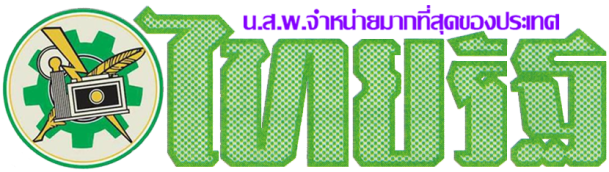 ข่าวประจำวันพุธที่ 18 กรกฎาคม 2561 หน้าที่ 12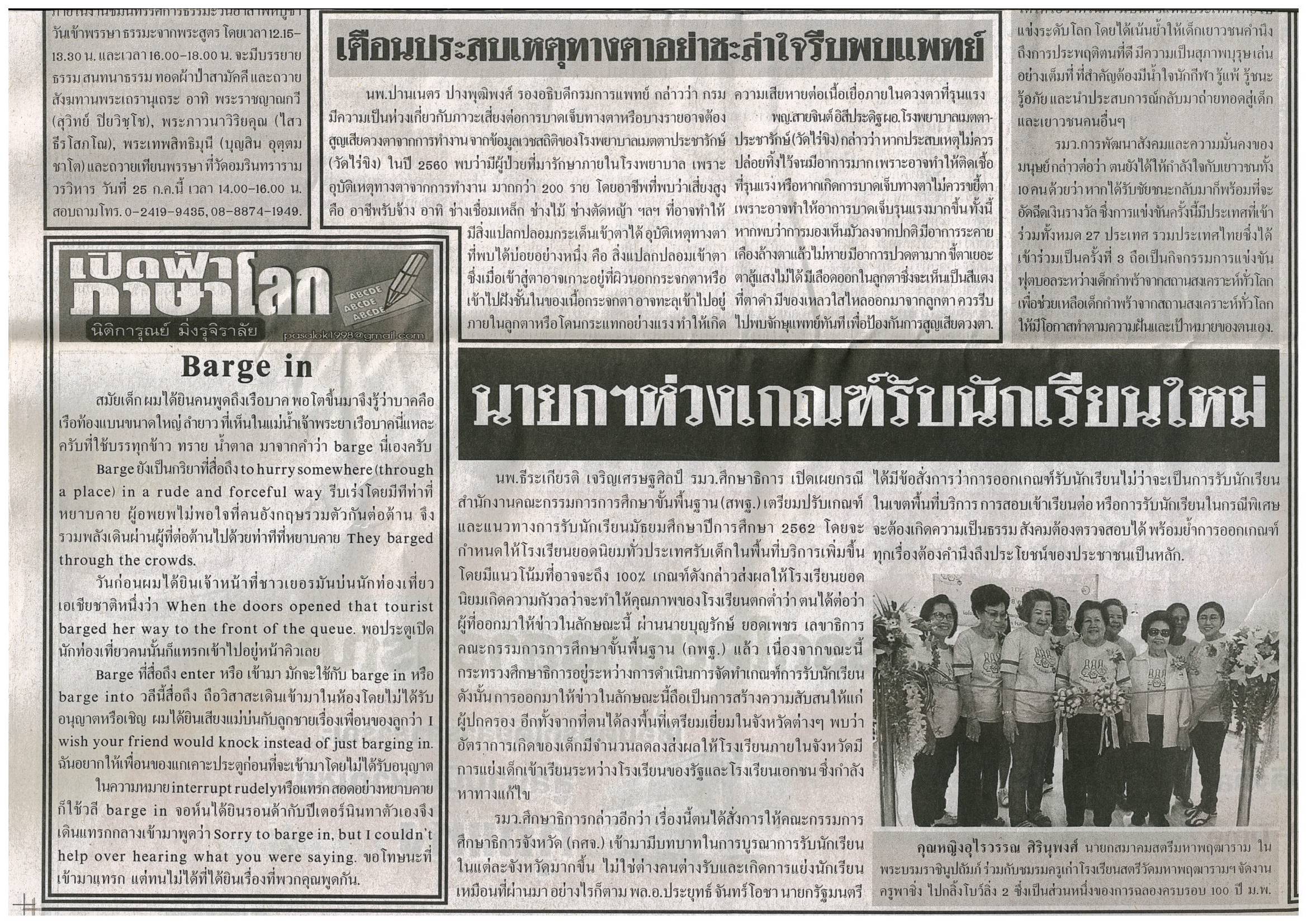 